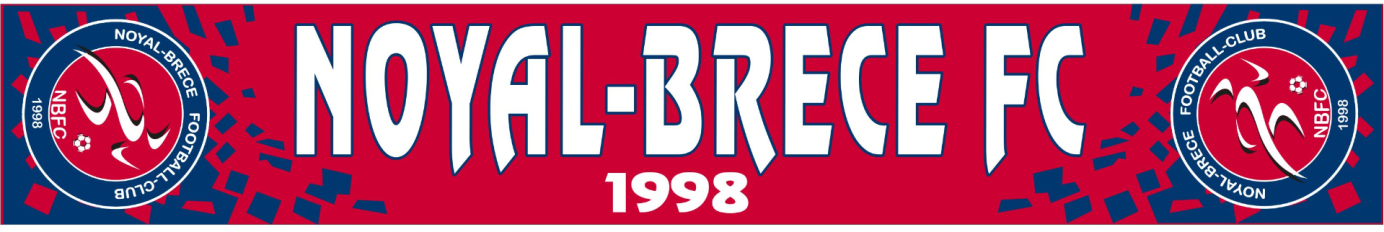 Toute l’équipe du NBFC a le plaisir de vous présenterVotre écharpe de supporter du NOYAL- BRECE  FOOTBALL CLUBUne écharpe à vos couleursUne écharpe pour tous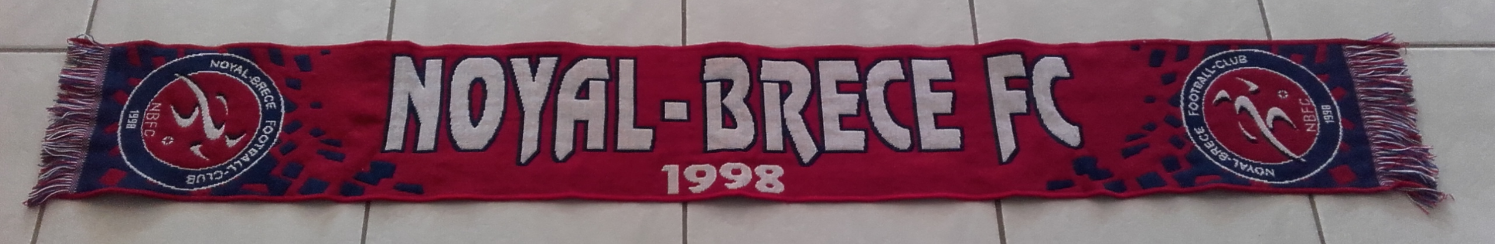 ECHARPES TISSEES 100 % acrylique Dimensions : 20 x 130 cm + franges…………………………………………………………………………………………………………………………………………………………NOM : 			         PRENOM : 				 CATEGORIE :Quantité : ………….. X  8€  ttc              TOTAL : ……….   EurosChèque à établir au Nom du NBFC